Supplementary InformationBehaviour of 27 selected emerging contaminants in Vertical Flow Constructed Wetlands as post-treatment for municipal wastewater Silvia Venditti a*, Hana Brunhoferova, Joachim Hansena University of Luxembourg, Chair of Urban Water Management, 6, rue Coudenhove-Kalergi, L-1359, Luxembourg* Corresponding author. Tel.: +352 (0) 27 58 88 5007
E-mail address: silvia.venditti@uni.luS.0 Information substrates for Lab and pilot-scale installations Table S0*the biochar used in this project is not a standardized material and thus properties can change based on the production **n.p.= not providedS.1 Chemo-physical properties of target compoundsTable S1S.2 Analytical methodTable S.2(3) estimated in synthetic wastewaterS.3 Macropollutants data (Lab-scale investigation)Table S.3 Statistical data of influent and effluent concentrations (mg L-1), removal efficiencies (%) and physicochemical parameters (average value from 30 measurements ± standard deviation)Figure S.3 Elimination of TP in the lysimeters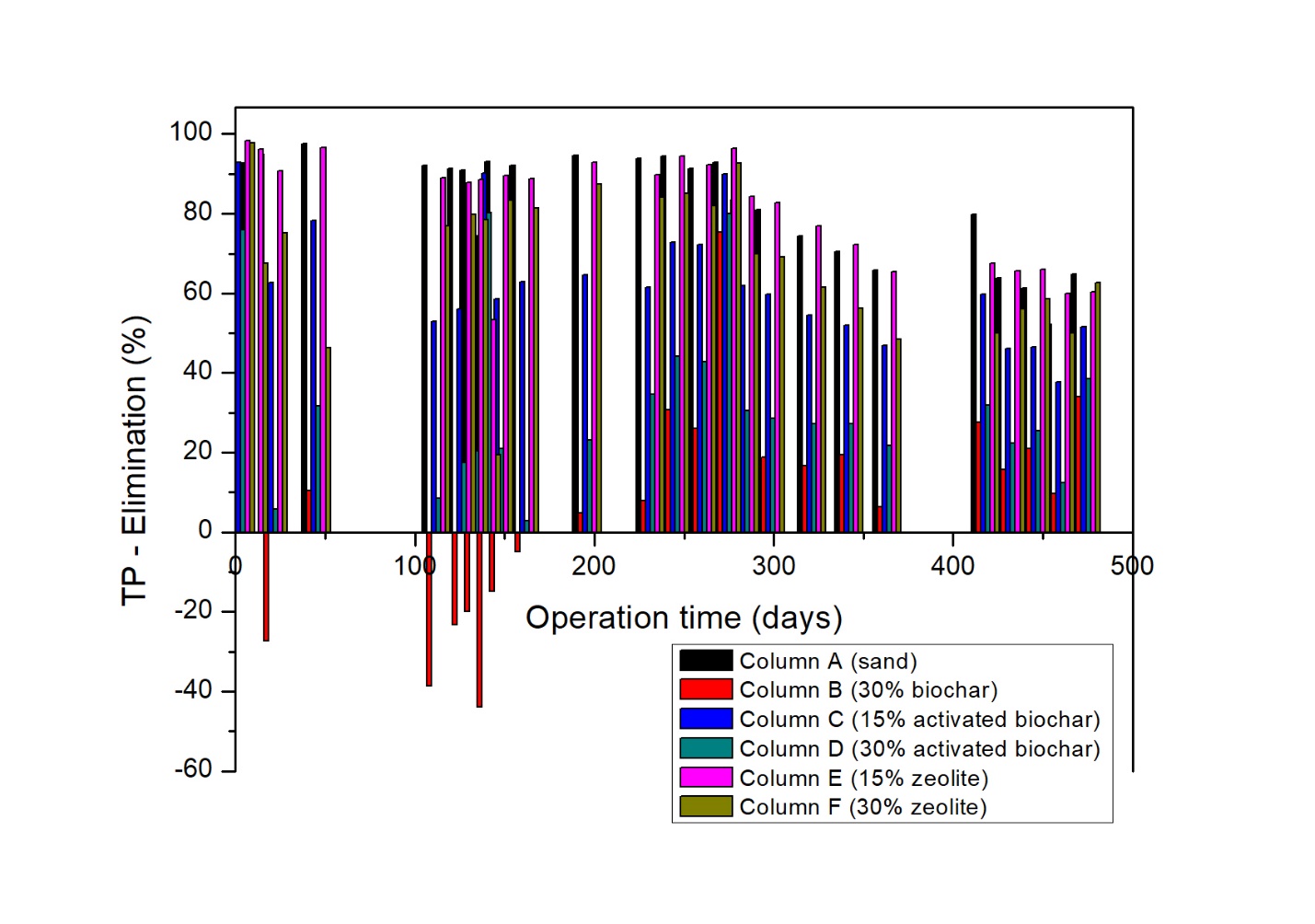 S.4 Micropollutants data (Lab-scale investigation)Table S.4 Data of influent and effluent concentrations (mg L-1), (average values ± standard deviation) (N=15)S.4.1 Compounds with high and stable elimination Pharmaceuticals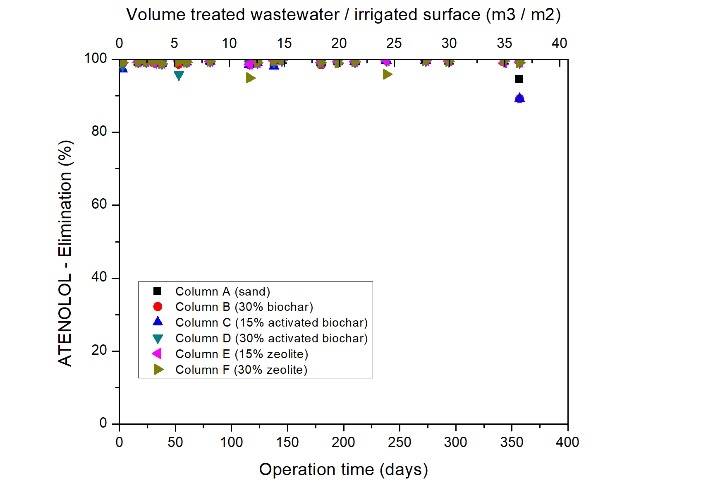 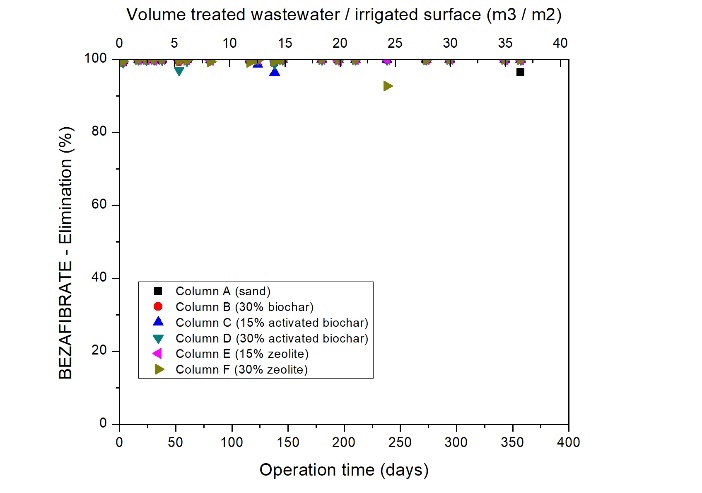 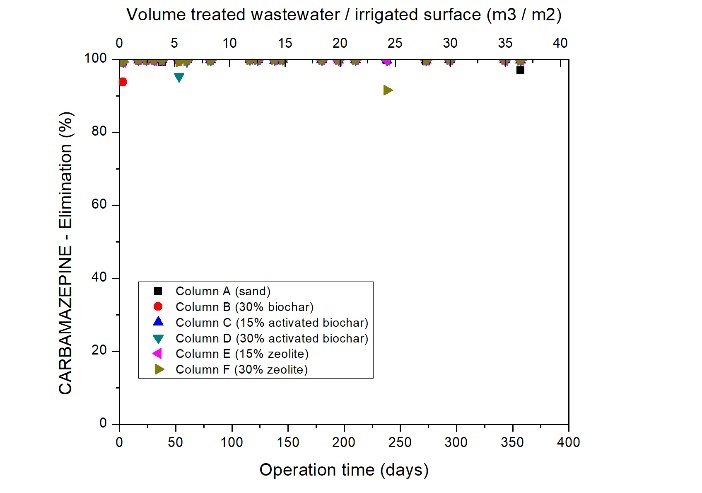 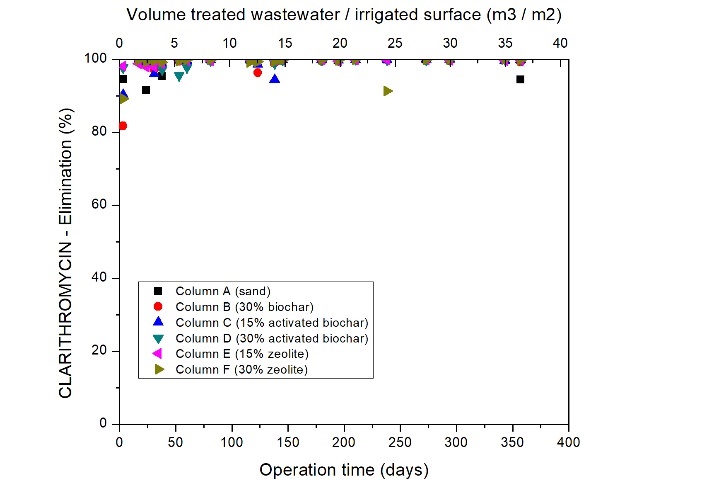 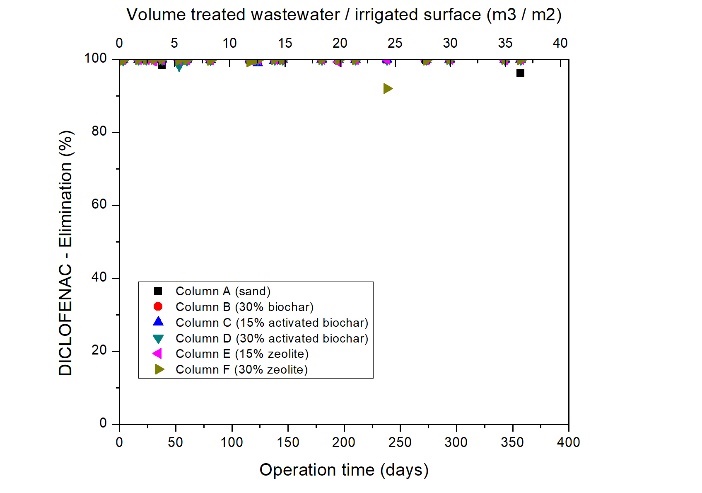 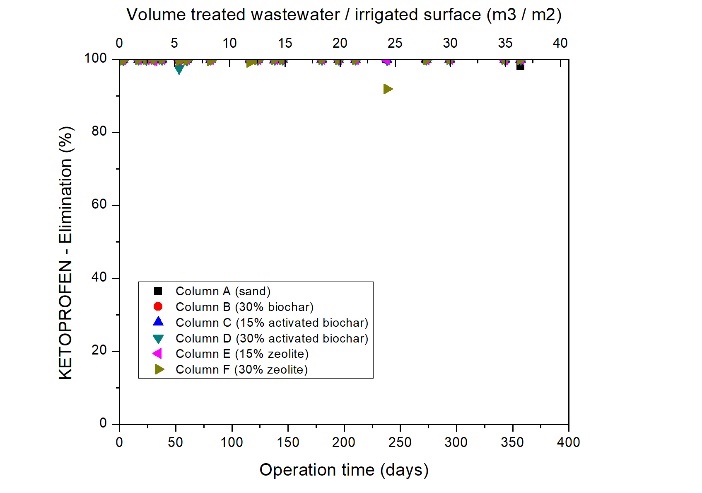 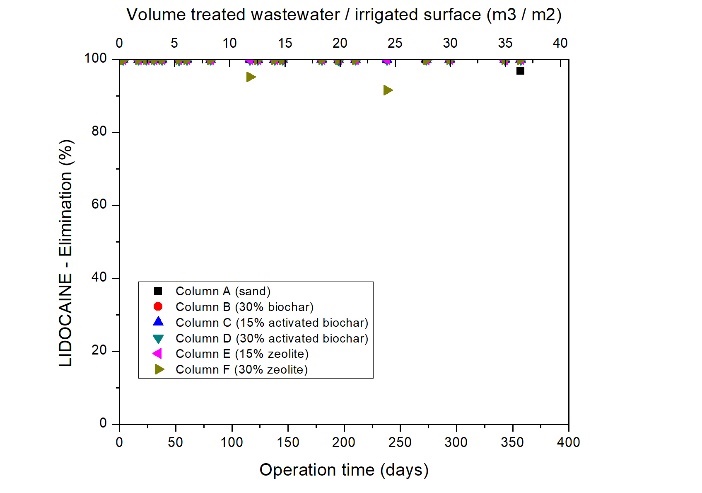 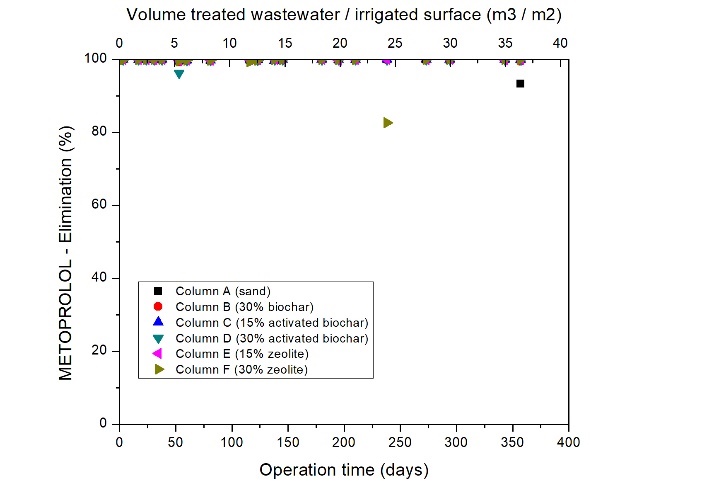 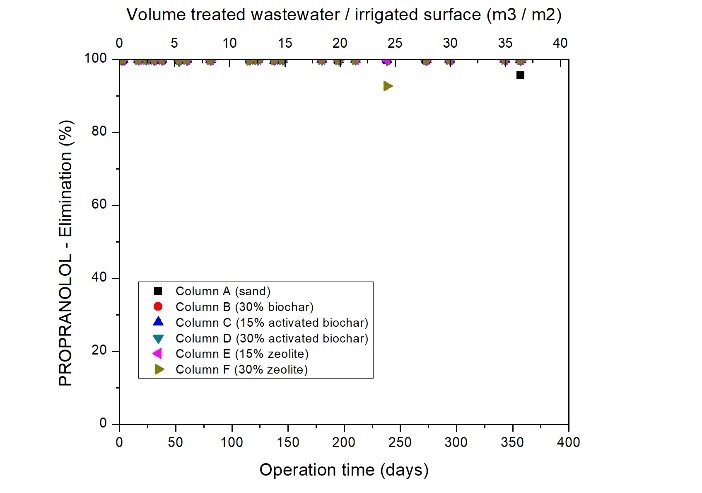 Pesticides/Herbicides etc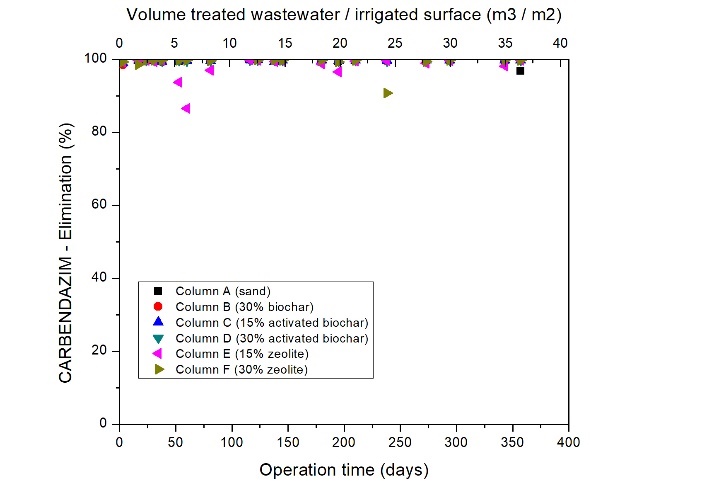 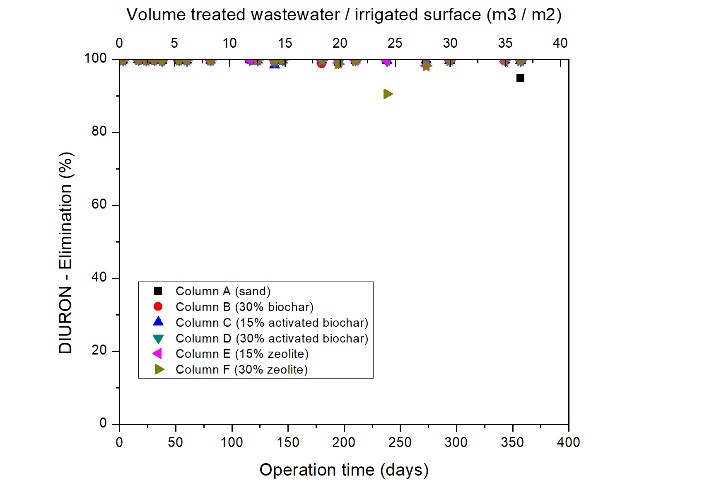 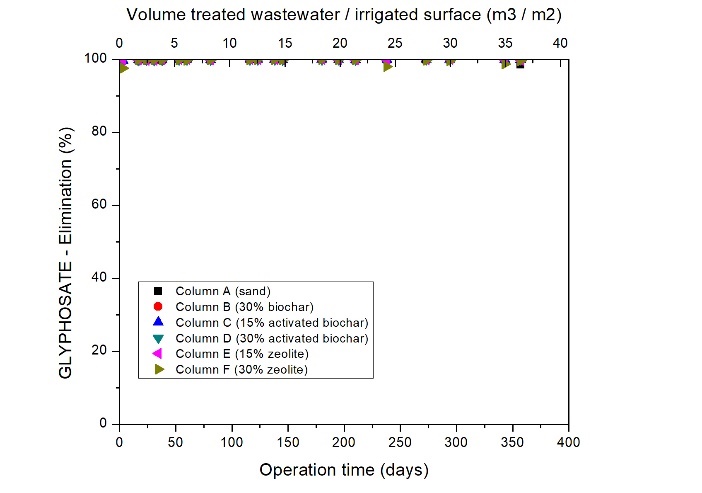 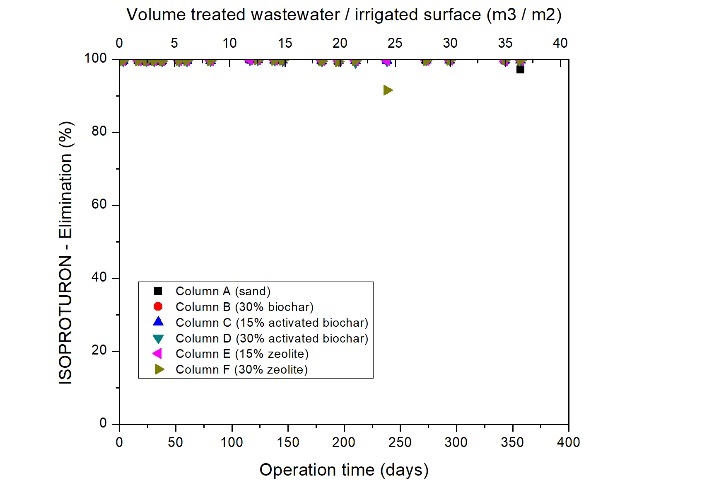 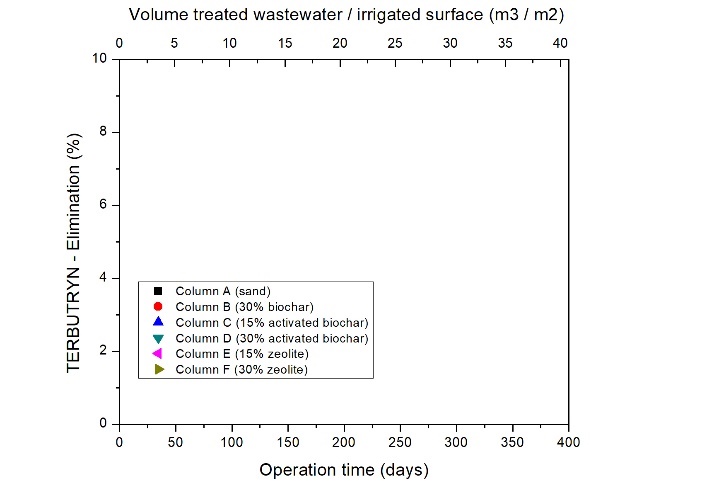 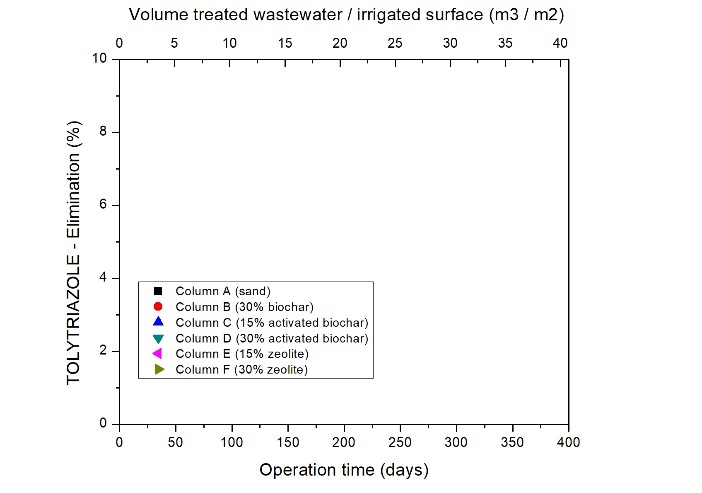 Corrosion inhibitor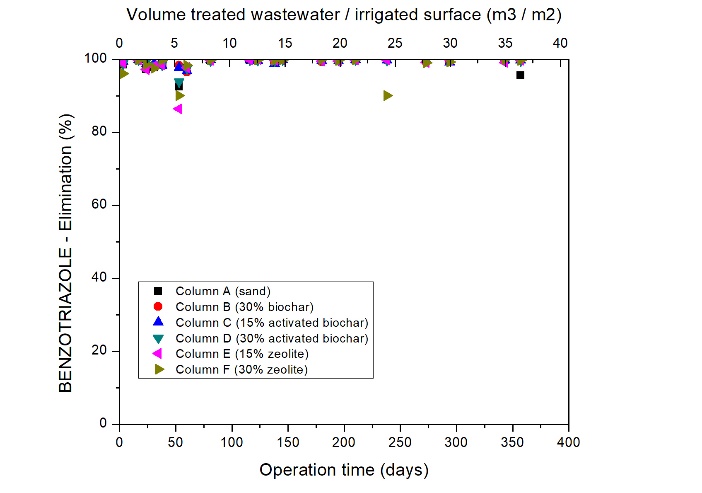 S.4.2 Compounds with high and unstable elimination Pharmaceuticals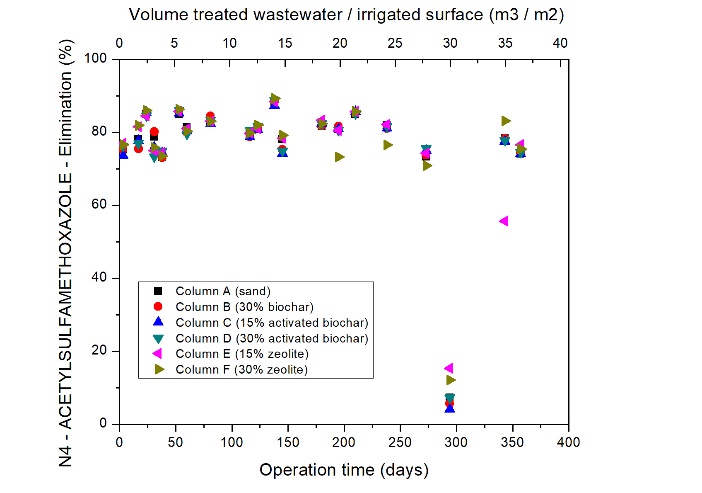 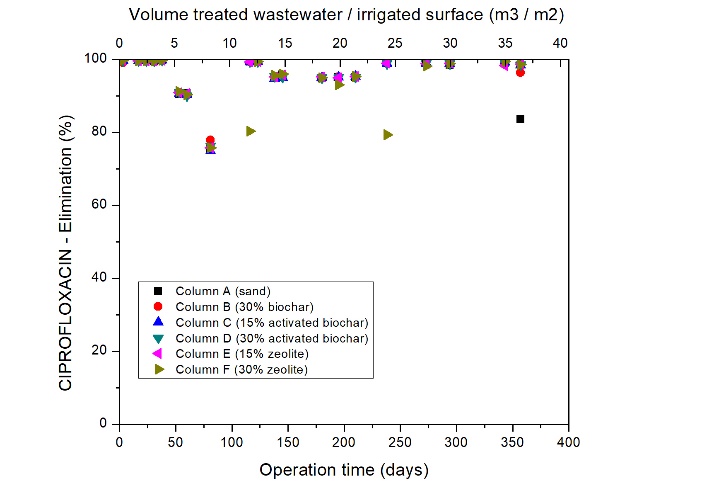 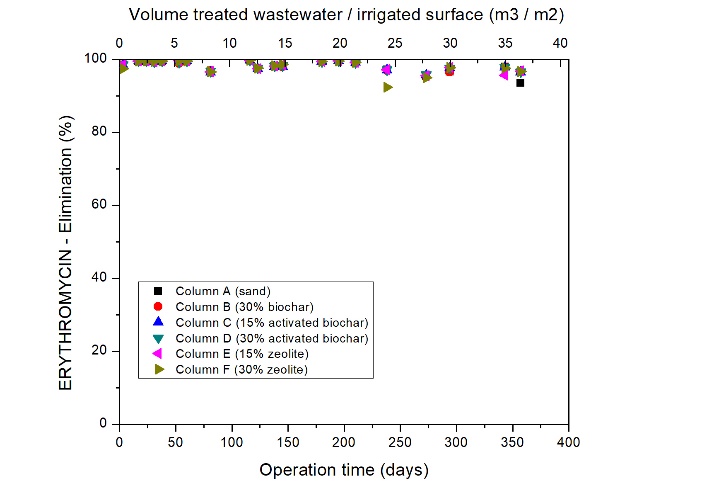 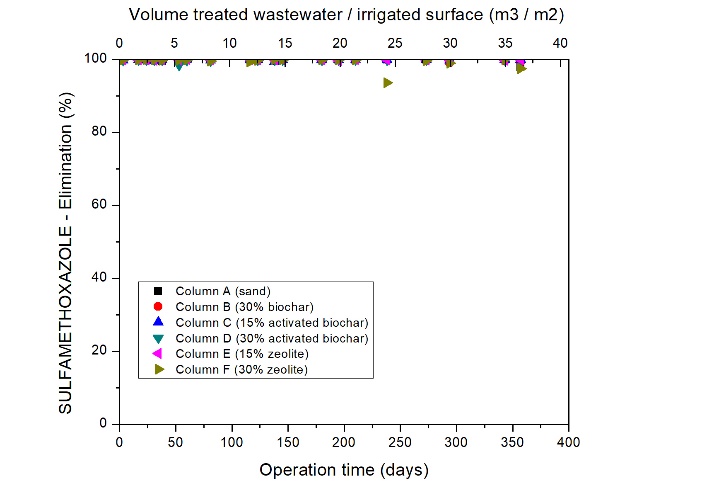 Pesticides/Herbicides etc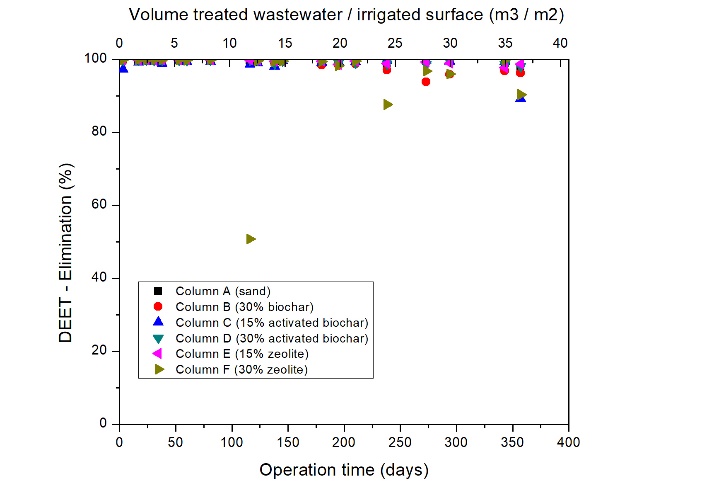 S.4.3 Compounds with medium elimination Pharmaceuticals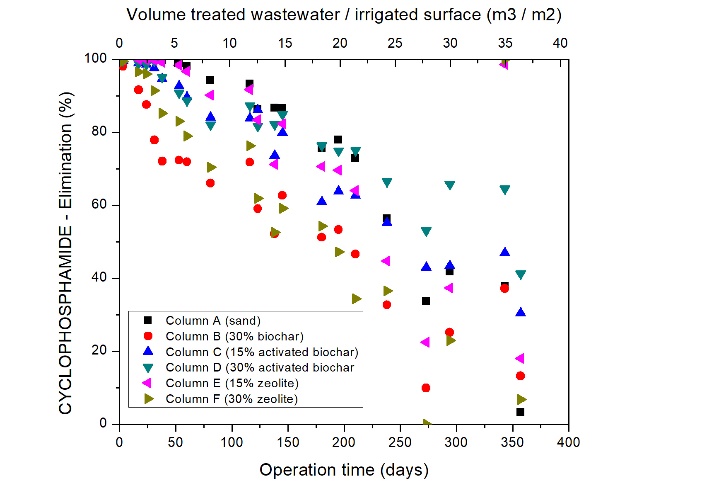 Pesticides/Herbicides etc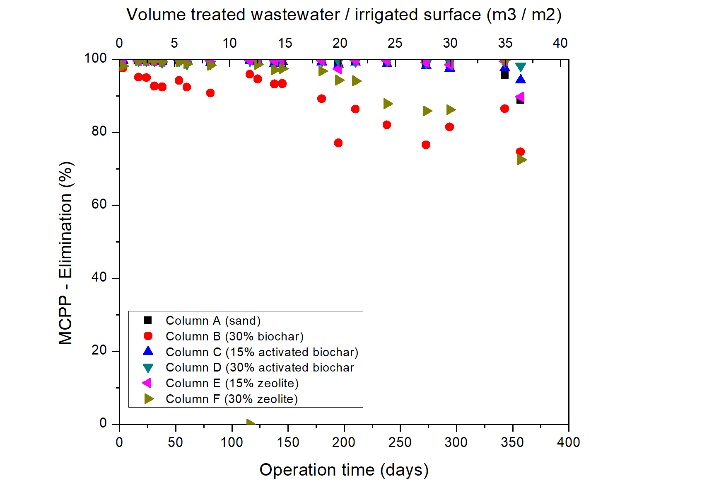 S.5 Breakthrough curvesAMPA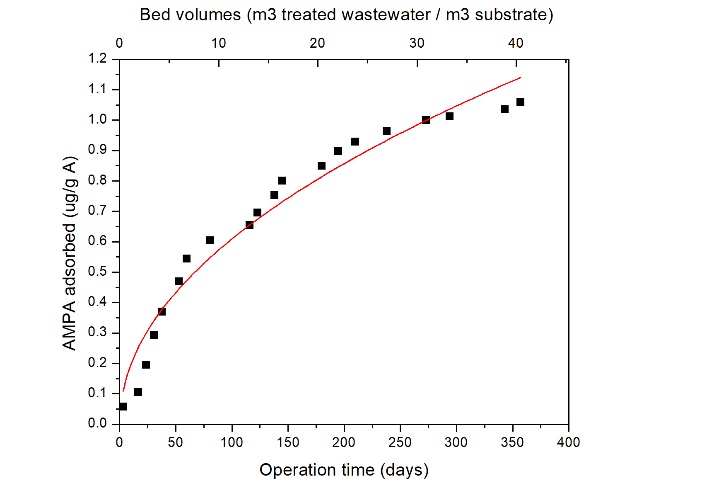 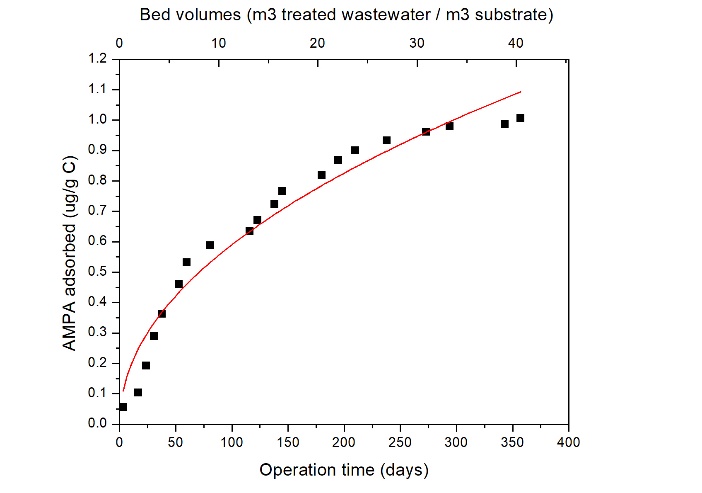 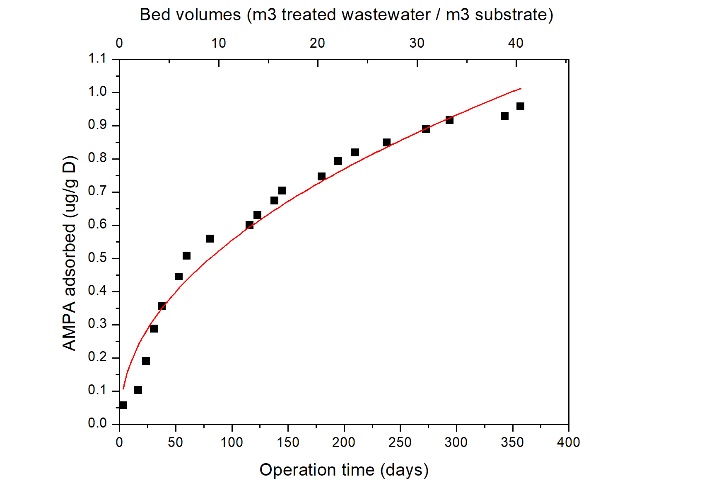 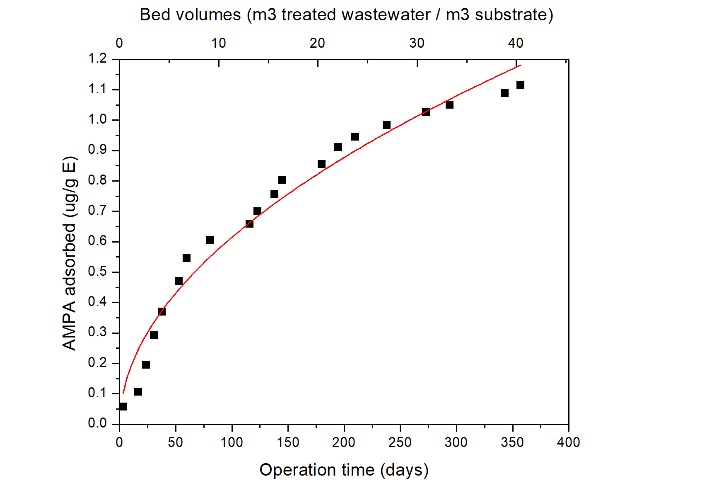 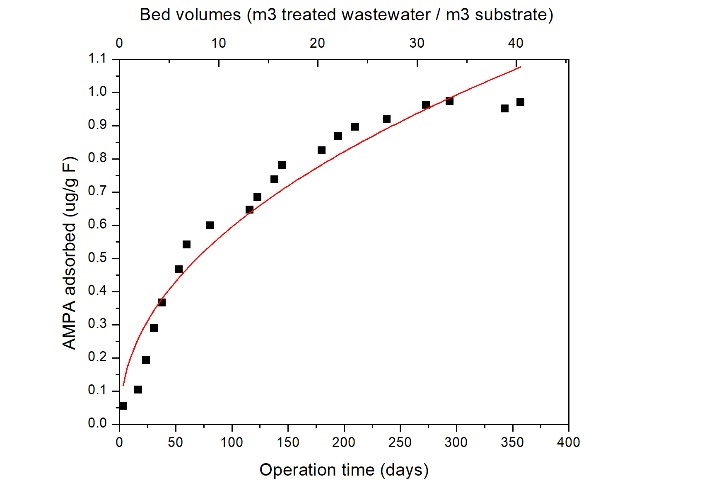 Cyclophosphamide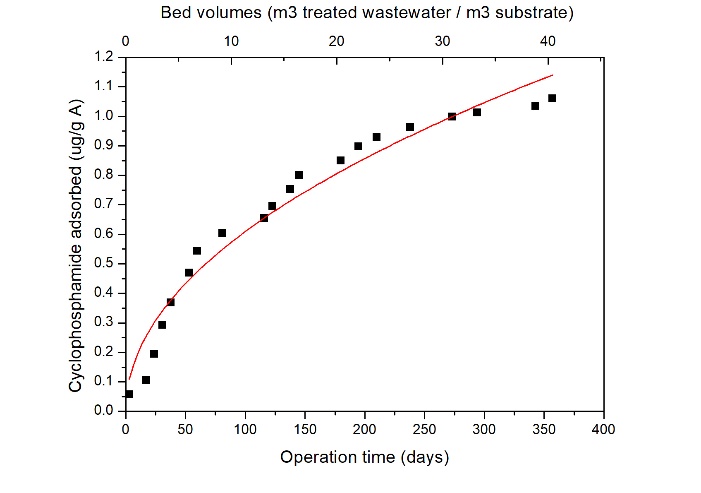 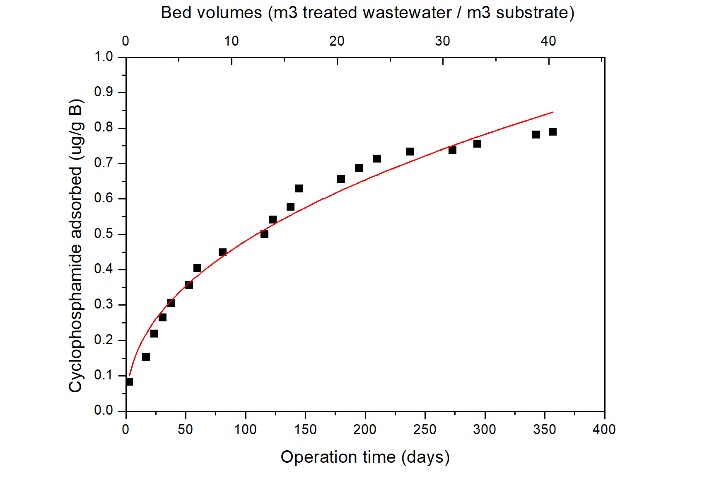 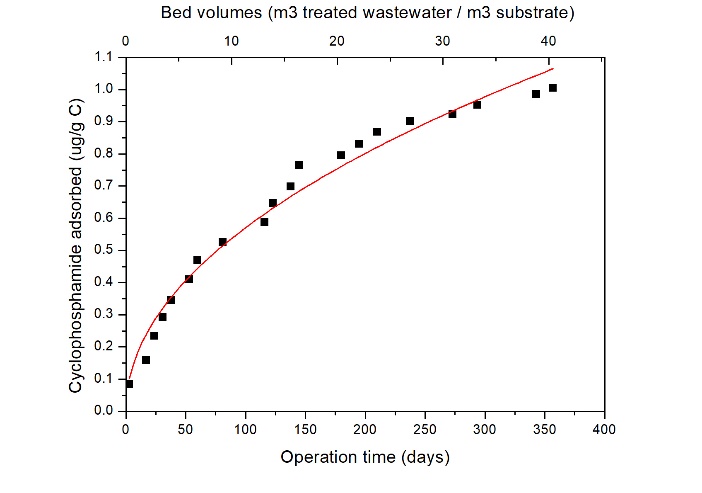 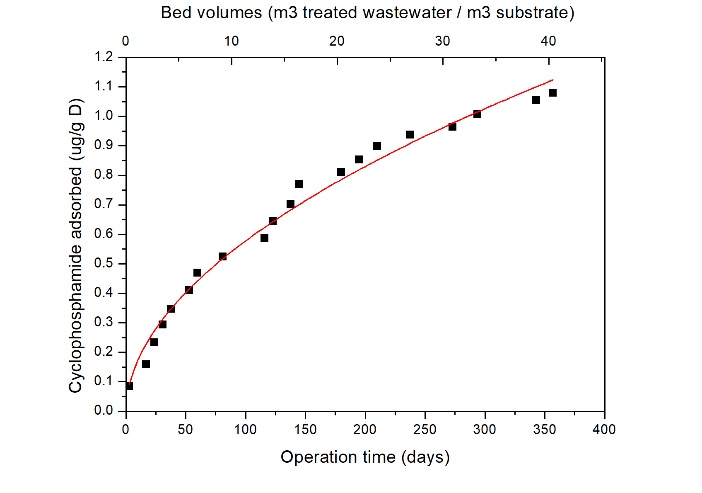 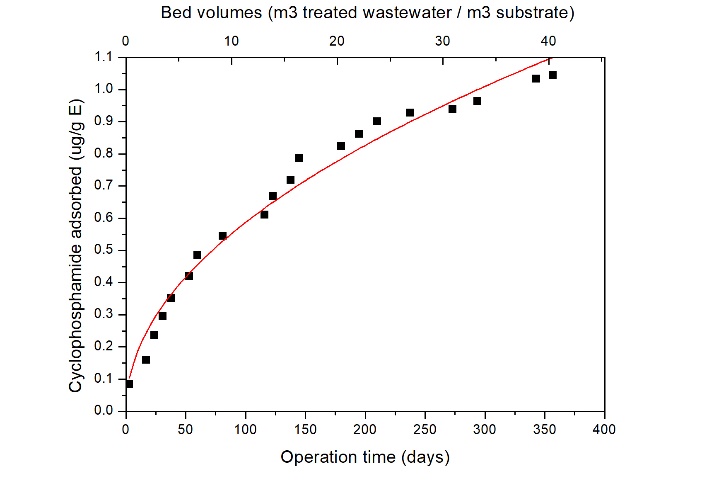 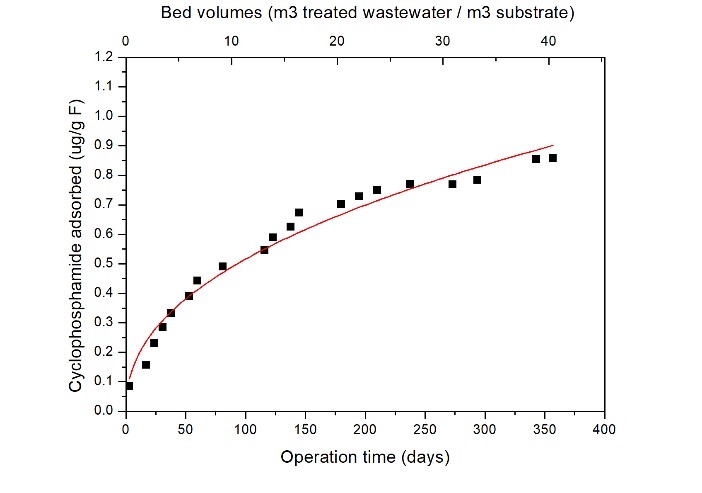 MCPP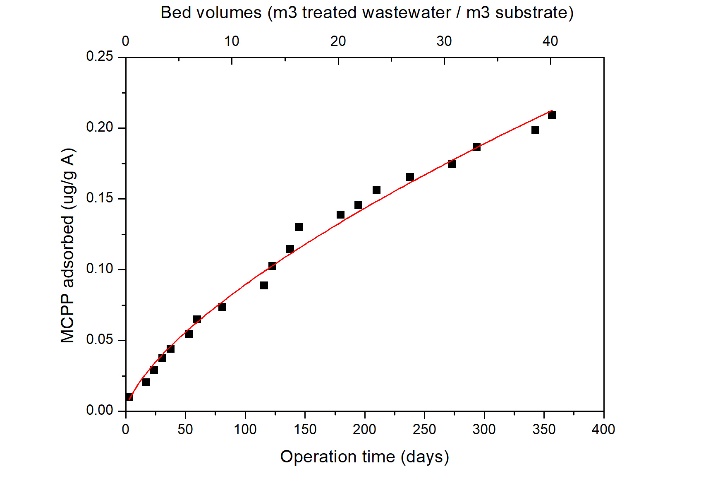 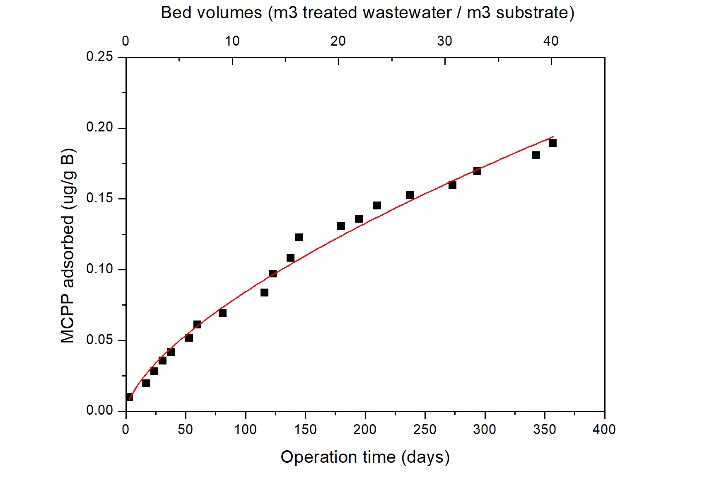 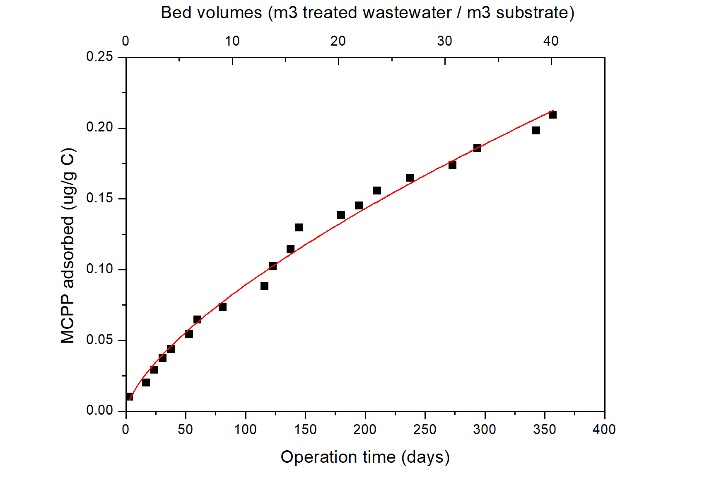 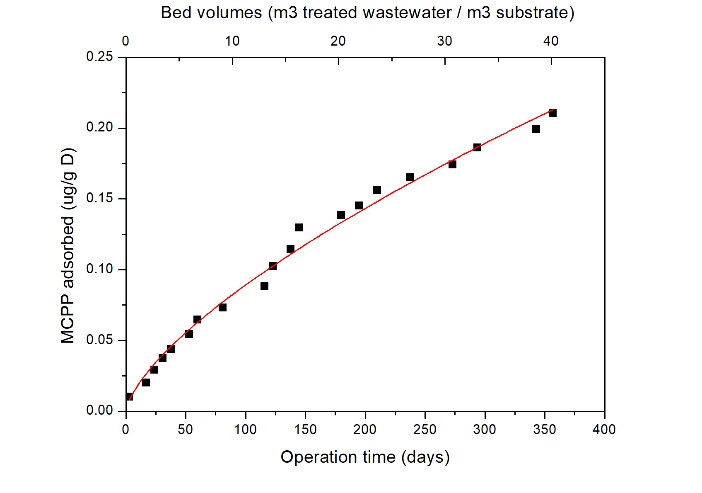 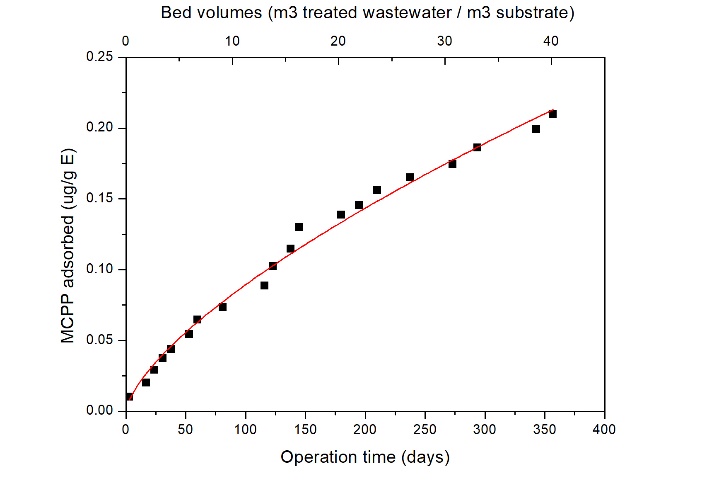 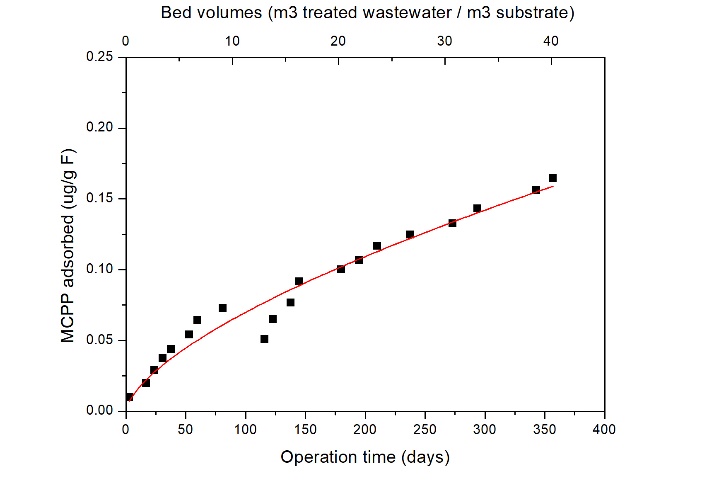 S.6 Modelled degradation kinetics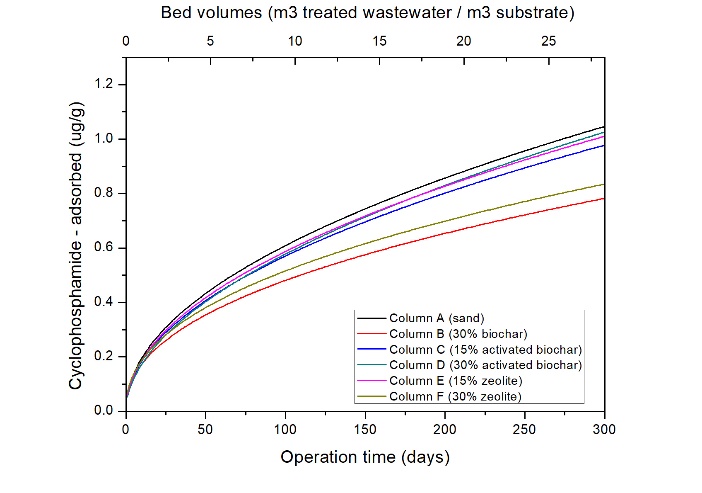 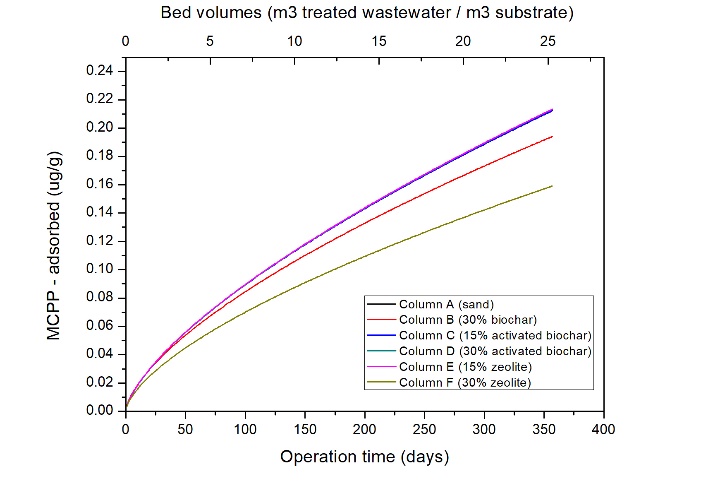 S.7 Progression rates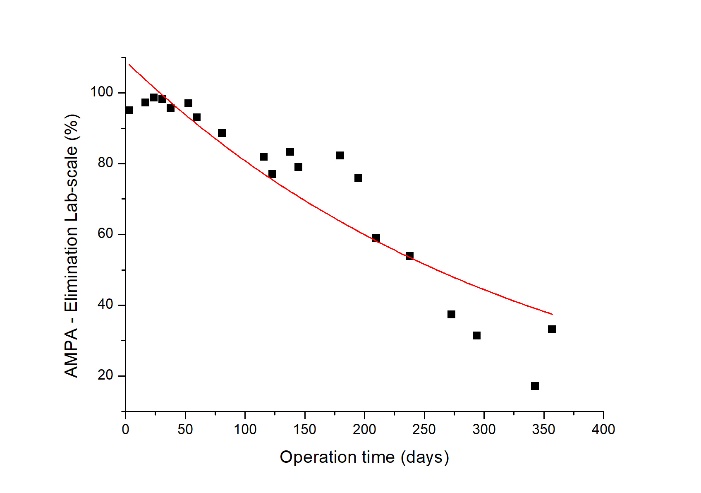 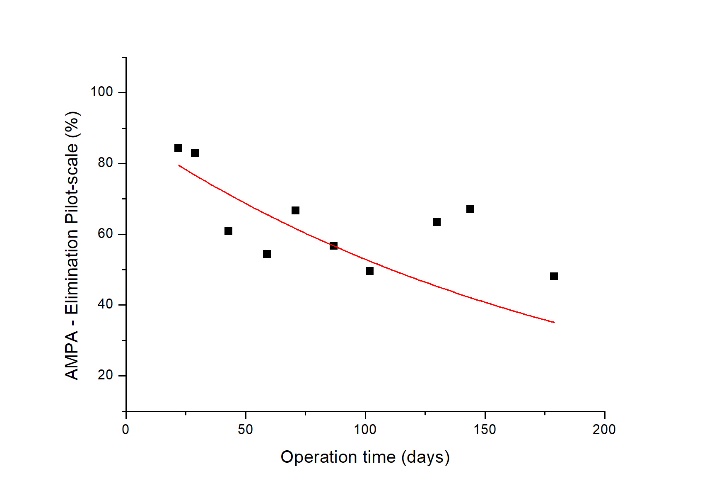 Grain sizeGrain densityBulk densityBiochar, Palaterra*2 – 5 mmn.p.**n.p.Zeolite Zeobon2.5 – 5 mmn.p.900 kg/m3Sand Liapor0 – 3 mm1450±150 kg/m3550±80 kg/m3SubstanceChemicalformulaMolar MassOctanol-water partitioning Log KOWOctanol-water partitioning Log KOWpKapKaSubstanceChemicalformulag mol-1ExperimentalACD-LabPredictedstrongestbasicstrongestacidAtenololC14H22N2O3266.3-0.4650.439.6714.08BezafibrateC19H20ClNO4361.81.5913.99-0.843.83CarbamazepineC15H12N2O236.30.7922.77-3.815.96ClarithromycinC38H69NO13748.01.663.168.3812.46CiprofloxacinC17H18FN3O3331.31.8090.658.685.76CyclophosphamideC7H15Cl2N2O2P261.00.80.23-0.5712.78DiclofenacC14H11Cl2NO2296.12.2194.06-2.14ErythromycinC37H67NO13733.91.1412.838.3812.44KetoprofenC16H14O3254.31.6512.81-7.53.88LidocaineC14H22N2O234.38.013.637.7513.78MetoprololC15H25NO3267.40.721.799.6714.09PropranololC16H21NO2259.32.0233.19.6714.09N4-acetylsulfamethoxazole C12H13N3O4S295.30.3261.48nnnnSulfamethoxazoleC10H11N3O3S253.30.2550.891.976.16CarbendazimC9H9N3O2191.2nn1.524.2nnDeetC12H17NO191.3nn1.96nnnnDiuronC9H10Cl2N2O233.1nn2.88nn13.18IsoproturonC12H18N2O206.3nn2.32nn13.79TerbutrynC10H19N5S241.4nn1.286.7214.31MecopropC10H11ClO3214.6nn2.84nn3.1TolyltriazoleC7H7N3133.20.9741.8nnnnGlyphosateC3H8NO5P169.0nn-2.360.8nnAMPA CH6NO3P111.0-1.4296-2.76nnnnPFOSC8HF17O3S500.0nn7.03nnnnPFOAC8HF15O2414.05.9057.75nnnnBenzotriazoleC6H5N3119.10.5821.34nnnnTCPPC6H12Cl3O4P285.5nn1.53nnnnSubstanceChemicalformulaLOQ clean waterLOQ waste waterRecovery rate clean waterRecovery rate waste waterSubstanceChemicalformulang L-1ng L-1%%AtenololC14H22N2O310025081BezafibrateC19H20ClNO45208276 (3)CarbamazepineC15H12N2O559280ClarithromycinC38H69NO1310502123CiprofloxacinC17H18FN3O3505003356CyclophosphamideC7H15Cl2N2O2P557282DiclofenacC14H11Cl2NO2557896ErythromycinC37H67NO1320100147KetoprofenC16H14O3557886 (3)LidocaineC14H22N2O557176MetoprololC15H25NO35108241PropranololC16H21NO2201003333N4-acetylsulfamethoxazole C12H13N3O4S5108328 (3)SulfamethoxazoleC10H11N3O3S558171CarbendazimC9H9N3O2558377 (3)DeetC12H17NO10209371 (3)DiuronC9H10Cl2N2O5106985 (3)IsoproturonC12H18N2O558972 (3)TerbutrynC10H19N5S510473 (3)MecopropC10H11ClO3101008796 (3)TolyltriazoleC7H7N35207769 (3)GlyphosateC3H8NO5P520n.a.n.a.AMPA CH6NO3P520n.a.n.a.PFOSC8HF17O3S101002853 (3)PFOAC8HF15O25207389 (3)BenzotriazoleC6H5N35208975 (3)TCPPC6H12Cl3O4P10509162 (3)N=30InfluentABCDEFCODmg L-172±12.24±3.64±3.15±3.64±3.34±3.73±3.5Removal rate (%)949593959595TNmg L-115.3±3.912.6±5.511.8±5.212.8±5.712.1±4.112.4±4.512.3±4.2Removal rate (%)182317211920PO4-Pmg L-12.6±2.90.5±1.12.3±2.21±0.871.8±1.60.5±0.90.8±1.29Removal rate (%)791361308168pH6.44±1.46.40±1.46.48±1.46.43±1.46.47±1.36.50±1.36.45±1.3ECuS cm-1303±48368±65406±49391±67410±61387±73375±57DOmg L-17.37±2.246.5±1.16.5±1.26.4±1.06.5±16.4±1.16.5±1.1InfluentColumn AColumn BColumn CColumn DColumn EColumn FHigh and stable eliminationHigh and stable eliminationHigh and stable eliminationHigh and stable eliminationHigh and stable eliminationHigh and stable eliminationHigh and stable eliminationHigh and stable eliminationAtenololMin25811258247242252242216Max9551217013410339026485663660Average51112.3404.4524599477.4318.8541Standard deviation (ng)2186381.769677954374.6775BezafibrateMin3874.02.22.22.12.22.12.1Max10818.0171.050.0228.0124.023.6370.0Average5401.319.712.321.716.57.430.3Standard deviation (ng)1618.038.413.953.530.45.781.5CarbamazepineMin2004.03.13.02.93.02.92.9Max4748.066.6211.018.4108.028.7182.0Average2837.110.116.45.911.26.715.3Standard deviation (ng)777.514.345.93.623.35.739.6ClarithromycinMin3139.04.03.43.23.93.33.7Max7906.0482.01187.0629.0190.0124.0701.0Average5295.184.895.172.643.532.371.5Standard deviation (ng)1322.3144.5261.1151.057.240.0170.3DiclofenacMin292.02.82.82.72.82.72.5Max6237.0146.020.750.483.832.4277.0Average4380.917.67.06.68.46.921.4Standard deviation (ng)1366.234.35.210.917.97.960.8KetoprofenMin200.02.32.22.12.22.12.5Max11389.083.026.612.0110.017.5309.0Average4680.68.75.43.89.04.722.1Standard deviation (ng)1907.817.25.82.023.23.366.6LidocaineMin234.02.52.42.42.52.42.4Max8409.0151.014.210.312.78.8403.0Average5153.411.04.64.14.43.841.4Standard deviation (ng)1611.532.12.51.82.51.3118.9MetoprololMin442.02.93.02.82.82.82.8Max10565.0305.032.522.3159.014.2690.0Average6189.523.19.56.412.36.342.2Standard deviation (ng)2344.265.08.65.433.84.0148.9PropranololMin186.03.03.02.92.92.72.6Max7190.0179.025.132.820.89.5291.0Average4635.117.18.15.55.24.718.3Standard deviation (ng)1464.1637.396.606.293.791.9762.55BenzotriazoleMin3874.07.17.67.46.76.13.4Max7630.0316.0135.0123.0260.0567.0448.0Average5295.760.140.938.439.962.979.7Standard deviation (ng)985.083.335.935.659.1124.7133.3CarbendazimMin828.02.82.82.72.83.22.7Max1961.036.916.812.55.0131.080.9Average1193.05.54.54.53.519.78.5Standard deviation (ng)278.07.73.32.90.631.617.9DiuronMin748.02.42.42.62.52.52.2Max2181.038.412.017.69.217.880.2Average1187.15.63.94.13.84.48.3Standard deviation (ng)438.682.23.31.83.517.8IsoproturonMin720.02.72.82.82.72.82.6Max1509.037.84.34.08.26.978.5Average993.95.23.43.43.73.67.3Standard deviation (ng)233.57.90.40.31.20.917.2TerbutrynMin1571.02.82.72.62.82.62.6Max2979.057.16.64.75.27.776.8Average2068.96.63.83.83.84.07.5Standard deviation (ng)308.212.20.80.50.61.216.8TolyltriazoleMin1482.03.53.53.43.53.63.3Max2851.066.514.09.714.08.6124.0Average2148.27.54.84.54.64.610.4Standard deviation (ng)359.613.92.31.42.21.526.8GlyphosateMin3750.04.64.44.44.40.10.1Max8190.086.231.420.519.50.32.5Average5191.010.510.55.97.00.10.4Standard deviation (ng)920.018.38.33.54.10.10.7High but unstable eliminationHigh but unstable eliminationHigh but unstable eliminationHigh but unstable eliminationHigh but unstable eliminationHigh but unstable eliminationHigh but unstable eliminationHigh but unstable eliminationCiprofloxacinMin2154.022.923.422.523.423.422.0Max15088.01189.0656.0708.0667.0646.02920.0Average9156.6323.5273.2271.5264.5261.6504.2Standard deviation (ng)3583.6314.8239.1255.7247.7236.7734.7Erythromycin AMin862.019.419.018.219.018.218.2Max6685.065.376.535.653.148.666.6Average3216.230.131.728.429.028.130.9Standard deviation (ng)2319.010.012.15.17.77.011.6N4-acetylsulfamethoxazoleMin12.48.58.28.08.38.08.0Max88.812.512.513.312.022.212.4Average51.210.310.310.510.310.610.2Standard deviation (ng)15.21.21.31.41.22.91.4DEETMin1873.03.93.94.14.04.02.9Max3645.058.3129.079.438.055.01453.0Average2532.612.931.715.714.113.9110.4Standard deviation (ng)565.213.037.719.311.812.9323.3TCPPMin3509.0250.0254.0170.0139.099.673.2Max9559.03564.09249.02661.02078.02572.02719.0Average6239.6851.91481.1707.3561.1558.3625.0Standard deviation (ng)2003.2771.62461.3679.9521.9571.8726.3Medium eliminationMedium eliminationMedium eliminationMedium eliminationMedium eliminationMedium eliminationMedium eliminationMedium eliminationCyclophosphamideMin4284.03.6138.027.926.33.32.6Max7110.05154.04624.03709.03133.04368.04968.0Average5627.51211.52282.11370.61053.51202.01986.9Standard deviation (ng)786.91479.41243.01141.9821.41355.71548.1MCPPMin554.02.320.92.43.22.41.9Max1312.0112.0255.057.719.1103.03154.0Average898.712.295.611.06.09.6201.4Standard deviation (ng)212.225.661.913.03.922.3698.2AMPAMin3390.056.1257.0113.0136.043.861.3Max8640.04110.04630.04010.03060.03140.05270.0Average5578.51087.92298.11312.61522.9850.71470.4Standard deviation (ng)1393.71238.31162.11252.7935.41021.51566.5PFOSMin291.04.511.95.35.55.53.9Max6576.01700.02938.01061.01034.01437.01942.0Average2390.2266.9596.3225.7204.8231.5277.9Standard deviation (ng)1726.6451.0746.0291.4278.5430.8525.3PFOAMin1019.096.3188.0253.0294.0119.02.1Max3130.02479.02895.02145.02019.02234.02642.0Average2113.51009.91303.01149.91079.8872.4933.4Standard deviation (ng)644.4807.6782.5561.9589.8583.3796.4